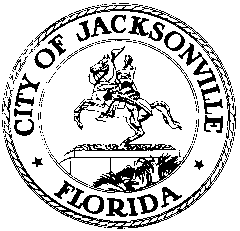 OFFICE OF THE CITY COUNCILJanuary 3, 201311:00 A.M.M E M O R A N D U MTO:	The Honorable Matt Schellenberg	The Honorable Doyle Carter	The Honorable Bill Gulliford	The Honorable Warren Jones	The Honorable Don RedmanFROM:	Council Member Lori Boyer, Chair	Land Use and Zoning CommitteeRE:	LUZ Special Committee Meeting Notice January 5, 2013Notice is hereby given, pursuant to Ordinance 2012-702-E that the Honorable Lori Boyer, Chair of the Land Use and Zoning Committee will meet with the Committee members on Saturday, January 5, 2013 at 10:00 A.M. in the Council Chamber, 1st Floor of City Hall, 117 W. Duval St, Jacksonville, Florida, to consider the following legislation:2012-690	RESO-Q re Appeal Filed by We Love Avondale, LLC, William S Proctor, et al, Ben Phillips, James McGovern, et al & Riverside Avondale Preservation of a Final Order issued by Planning Comm Approving Zoning Exception Appl E-12-35 filed by MM Avondale, LLC & Emly Benham Investments, LLC for Retail Sales & Svc of all Alcoholic Beverages for On-Premises Consumption in Conjunction with a Restaurant & Permanent Outside Sale & Svc on Propty at 3601 & 3611 St Johns Ave; Adopt Findings & Conclusions of LUZ. (Reingold) (LUZ)2012-691	RESO-Q re Appeal Filed by Alicia B Grant of a Final Decision of Jax Historic Preservation Comm Approving Appl for COA-12-338 as Requested by Steve Diebenow on Behalf of MM Avondale, LLC to Construct a new Bldg & add Associated Site Improvemts for Propty at 3601 St Johns Ave; Adopt Findings & Conclusions of LUZ. (Dist 14-Love) (Reingold) (LUZ)All interested parties are invited to attend. Please mark your calendars accordingly. Please contact Philip Zamarron, Legislative Assistant, at (904) 630-1404 for additional information or correspondence.LB/przcc:	Council Members/Staff	Cheryl L. Brown, Director/Council SecretaryDana Farris, Chief, Legislative Services DivisionCarol Owens, Asst Chief, Legislative Services DivisionJeff Clements, Chief, Research Division	Kristi Sikes, Chief, Administrative Services Division	CITYC@COJ.NET	Posted Notice Board – 1st Floor City Hall	Electronic Notice Kiosk – 1st Floor City Hall	Public Notice System – City Council Web Page	Media Box	File CopyLORI N. BOYERCOUNCIL MEMBERDISTRICT 5OFFICE (904) 630-1382FAX (904) 630-2906SUITE 425, CITY HALL117 WEST DUVAL STREETJACKSONVILLE, FLORIDA 32202E-MAIL: LBOYER@coj.net